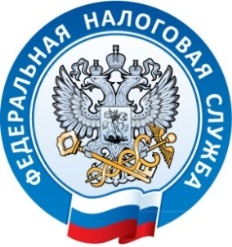                                   УФНС России по Республике Крым                                                                                                     г. Симферополь, ул. А.Невского, 29                                                                                                      тел. +7(978)057-98-87                                                                                                    23.08.2019Крым готовится к расчету земельного налога по кадастровой стоимостиПо состоянию на начало августа из 114 тысяч земельных участков, по которым выявлены значительные расхождения между кадастровой и нормативной стоимостью, органами местного самоуправления проанализировано 100 тысяч участков. Изменения коснулись 20 тысяч земельных наделов, где местными органами власти приняты решения об уточнении характеристик или изменении нормативной оценки земли.Налоговая служба Крыма напоминает, кадастровая стоимость – это основа расчета налога на недвижимое имущество. Сегодня каждый собственник имеет возможность проверить соответствие характеристик своих объектов на сайте Росреестра или на сайте ГБУ РК «Центр землеустройства и кадастровой оценки».Предварительное ознакомление с результатами оценки позволит на начальном этапе откорректировать кадастровую стоимость земли до начисления налога и исключить необходимость проходить процедуру досудебного обжалования или обращаться в суд  для пересмотра уже установленной суммы налога в будущем, освободив себя  от лишних материальных затрат. 